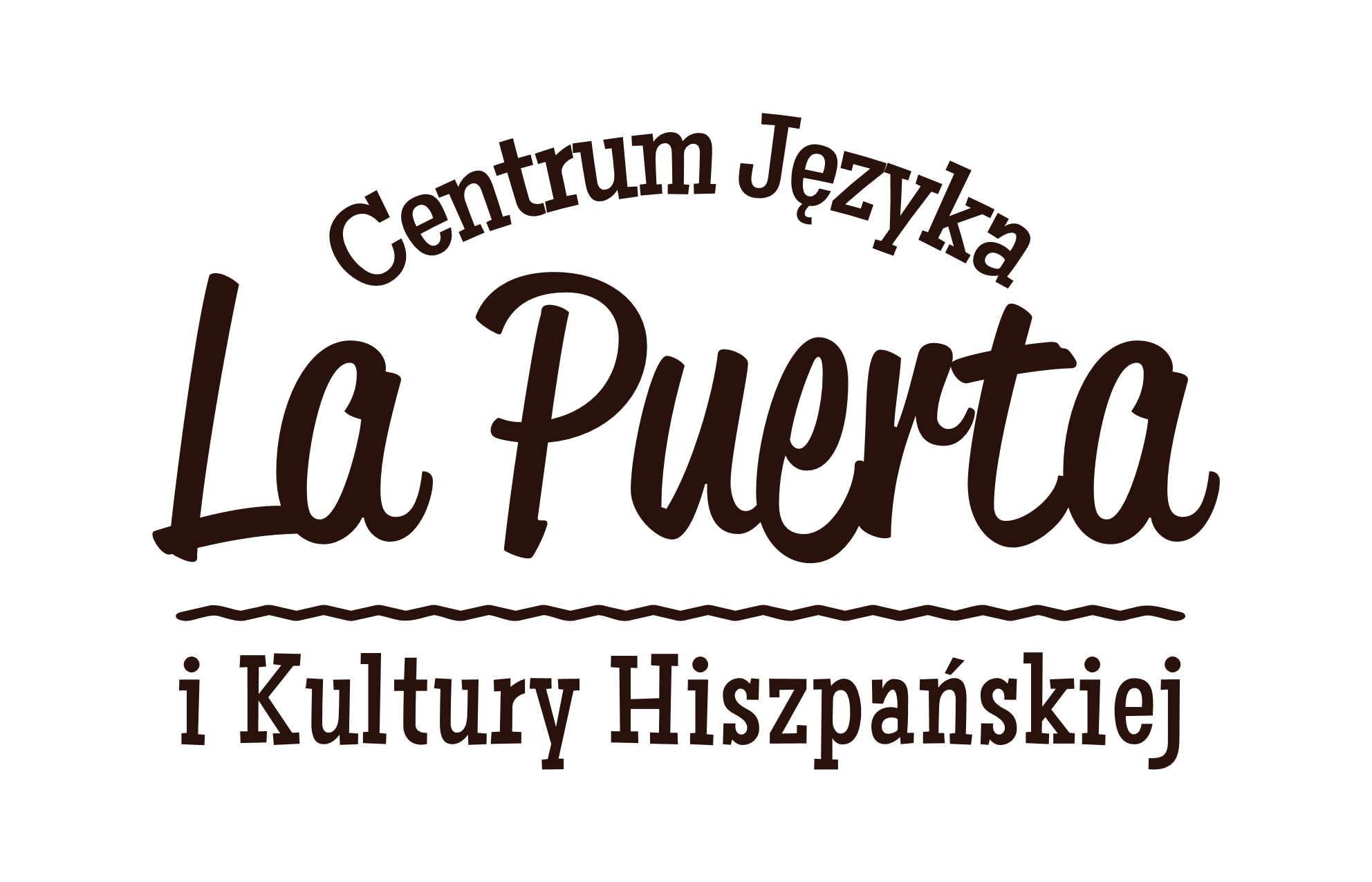 HARMONOGRAM  SZKOLENIA W RAMACH PROJEKTU „PODNOSIMY KOMPETENCJE”.Realizowanego przez Centrum Języka i Kultury Hiszpańskiej La Puerta Beata Snopek.		Miejsce realizacji: ul. Kołłątaja 20; OlsztynNazwa szkolenia : język angielski A2 AKTUALIZACJAL.P.DATAGODZINAILOŚĆ GODZIN LEKCYJNYCH1.2018.02.0611:00 – 12:302x 45 minut2.2018.02.0811:00 – 12:302x 45 minut3.2018.02.1311:00 – 12:302x 45 minut4.2018.02.1511:00 – 12:302x 45 minut5.2018.02.2011:00 – 12:302x 45 minut6.2018.02.2211:00 – 12:302x 45 minut7.2018.02.2711:00 – 12:302x 45 minut8.2018.03.0111:00 – 12:302x 45 minut9.2018.03.0611:00 – 12:302x 45 minut10.2018.03.0811:00 – 12:302x 45 minut11.2018.03.1311:00 – 12:302x 45 minut12.2018.03.1511:00 – 12:302x 45 minut13.2018.03.2011:00 – 12:302x 45 minut14.2018.03.2211:00 – 12:302x 45 minut15.2018.03.2711:00 – 12:302x 45 minut16.2018.03.2911:00 – 12:302x 45 minut17.2018.04.0311:00 – 12:302x 45 minut18.2018.04.0511:00 – 12:302x 45 minut19.2018.04.1011:00 – 12:302x 45 minut20.2018.04.1211:00 – 12:302x 45 minut21.2018.04.1711:00 – 12:302x 45 minut22.2018.04.1911:00 – 12:302x 45 minut23.2018.04.2411:00 – 12:302x 45 minut24.2018.04.2611:00 – 12:302x 45 minut25.2018.05.0811:00 – 12:302x 45 minut26.2018.05.1011:00 – 12:302x 45 minut27.2018.05.1511:00 – 12:302x 45 minut28.2018.05.1711:00 – 12:302x 45 minut29.2018.05.2211:00 – 12:302x 45 minut30.2018.05.2411:00 – 12:302x 45 minut